Op 29 november 2021 hebben wij uw subsidieaanvraag ontvangen voor het project ‘BodemUP uitvoer 2022’ op grond van de Algemene subsidieverordening Noord-Brabant. Op 7 maart 2022, 4 april 2022, 12 april 2022, 5 juli 2022, 7 juli 2022 en 12 juli 2022 hebben wij aanvullende informatie ontvangen. Op 17 juni 2022 hebben wij uw wijzigingsverzoek met betrekking tot uw subsidieaanvraag ontvangen.Juridische toetsingWij hebben uw aanvraag getoetst aan: artikel 107 en 108 van het Verdrag betreffende de werking van de Europese Unie;de Verordening (EU) nr. 702/2014 van de Commissie van 25 juni 2014 waarbij bepaalde categorieën steun in de landbouw- en bosbouwsector en in plattelandsgebieden op grond van de artikelen 107 en 108 van het Verdrag met de interne markt verenigbaar worden verklaard (Pb 2014, L193) (hierna: Landbouwgroepsvrijstellingsverordening);de Algemene wet bestuursrecht;de Algemene subsidieverordening Noord-Brabant.BesluitWij hebben besloten u een subsidie te verstrekken van € 201.782,- inclusief btw op grond van artikel 4 in samenhang met artikel 7, eerste lid onder d en tweede lid onder a van de Algemene subsidieverordening Noord-Brabant.U ontvangt deze subsidie voor het project ‘BodemUP uitvoer 2022’.Dit project past binnen de provinciale doelstelling, omdat door de inzet van BodemUP 1.0 invulling wordt gegeven aan landelijke afspraken met betrekking tot de Bestuursovereenkomst Nitraat en de provincie op deze manier invulling geeft aan de wettelijke taak om de doelen van de nitraatrichtlijn en de Kaderrichtlijn Water te halen.Het genoemde bedrag is een maximum subsidiebedrag. Voor zover noodzakelijk en adequaat in relatie tot het doel van de subsidie komen de daadwerkelijk gemaakte kosten van de volgende activiteiten in aanmerking: Intensieve begeleiding: 262 deelnemers, 4 uur / gesprek inclusief voorbereiden en uitwerken;Groepsbijeenkomsten: 29 bijeenkomsten, 6 uur / bijeenkomst inclusief organisatie, voorbereiden en uitwerken; Online begeleiding BBWP: 210 deelnemers, 1 uur / BBWP;Vastleggen van maatregelen in BBWP: licenties voor adviseurs;4 rapportages á 16 uur;Projectleiding: 8 uur / week;Accountantsverklaring;Onvoorziene kosten 10%.De omschrijving van deze activiteiten is gebaseerd op uw aanvraag. SubsidiehoogteDe totale projectkosten bedragen € 550.980,-. Op grond van artikel 10 en 11 van de Algemene subsidieverordening Noord-Brabant hebben we de totale subsidiabele kosten op basis van uw aangepaste begroting berekend. De subsidiabele kosten bedragen € 201.782,- inclusief btw. De aan u verleende subsidie van € 201.782,- bedraagt daarmee 100 % van de subsidiabele kosten.Indien bij de eindverantwoording de werkelijke kosten lager blijken te zijn dan de geraamde kosten in de subsidieaanvraag, kan de subsidie evenredig lager worden vastgesteld.Staatssteun Wij hebben uw aanvraag getoetst aan de staatssteunregels in artikel 107 e.v. van het Europees Verdrag betreffende de werking van de Europese Unie. Wij zijn van oordeel dat deze steun voldoet aan de voorwaarden gesteld in de Landbouwgroepsvrijstellingsverordening en in het bijzonder aan de voorwaarden van artikel 22 Steun voor adviesdiensten (maximaal € 1.500 per deelnemer).Conform uw projectplan is voorzien in:intensieve begeleiding van 262 deelnemersonline en groepsgerichte begeleiding van minimaal 210 deelnemersIn totaal minimaal 472 deelnemers, de aan u verleende steun bedraagt € 201.782, zijnde een gemiddeld bedrag van € 427,50 per deelnemer, wat ruim valt binnen het maximum van artikel 22.Uw project is gericht de Unieprioriteit genoemd in Verordening (EU) 1305/2013, artikel 5, lid 4 onder b (herstel, instandhouding en verbetering van ecosystemen met bijzondere aandacht voor het verbeteren van het waterbeheer), en op klimaat- en milieuvriendelijke landbouwpraktijken als bedoeld in artikel 22, lid 3 onder b van de LVV.Deze beschikking moet 10 werkdagen voor inwerkingtreding worden kennisgegeven aan de Europese Commissie. Om die reden treedt deze beschikking niet eerder in werking dan tenminste 10 werkdagen na de datum van kennisgeving, derhalve per 8 augustus 2022. De Europese Commissie kan vragen stellen naar aanleiding van de kennisgeving. Dit kan mogelijk tot gevolg hebben dat de Europese Commissie alsnog van oordeel is dat onderhavige beschikking niet onder de vrijstellingsverordening valt. Dit kan tot gevolg hebben dat de subsidieverlening moet worden teruggevorderd.Daarnaast wordt de subsidie aan u verleend onder de voorwaarde dat er tegen u geen bevel tot terugvordering uitstaat in gevolge een eerder besluit van de Europese Commissie waarbij de steun onrechtmatig en onverenigbaar met de interne markt is verklaard.Om de Landbouwgroepsvrijstellingsverordening toe te kunnen passen moet de steun stimulerend effect hebben. Wij hebben geconcludeerd dat de subsidie stimulerend effect heeft, omdat de activiteiten waarvoor u de subsidie heeft aangevraagd niet zijn gestart vóór de datum van uw schriftelijke subsidieaanvraag. Wet Bibob Conform onze beleidsregel Wet Bibob Noord-Brabant 2018 hebben wij op basis van de Wet Bibob een onderzoek verricht naar de ingediende aanvraag om subsidie. Onze conclusie op basis van dit onderzoek is dat er vanuit de Wet Bibob geen bezwaren zijn om de aangevraagde subsidie te verlenen.Wel wijzen we erop dat het Bibob-onderzoek een momentopname is. Er kan op een later moment blijken dat er (nieuwe) handhavingsinformatie, strafrechtelijke informatie of een andere indicatie is om een nieuw Bibob-onderzoek op te starten. Uit dat onderzoek kan dan blijken dat er vanuit de Wet Bibob wel degelijk bezwaren zijn ten aanzien van de subsidieverlening.Indien een nieuw Bibob onderzoek wordt gestart zullen wij u daarvan op de hoogte stellen.VoorschotWij verstrekken u op basis van artikel 23 van de Algemene subsidieverordening Noord-Brabant een voorschot van € 151.336,50 (75% van de verleende subsidie). Dit voorschot wordt conform uw verzoek onder vermelding van ‘C2290240/5097103’ overgemaakt naar IBAN NL53 RABO 0151 2092 00, ten name van Z.L.T.O. volgens onderstaand betaalschema:VerplichtingenVoor de uitvoering van uw project bent u gebonden aan de volgende verplichtingen: de verplichtingen zoals opgenomen in de Algemene subsidieverordening Noord-Brabant;u voert de activiteiten uit overeenkomstig uw projectplan;u realiseert de activiteiten in de periode van 9 januari 2022 tot 1 maart 2023;u heeft de begeleiding van de deelnemers afgerond voor 1 januari 2023 omdat BodemUp 2.0 in het jaar 2023 start;binnen dertien weken na afronding van het project, maar uiterlijk op 1 juni 2023 dient u een verzoek tot vaststelling van de subsidie in.MeldingsplichtOver tussentijdse wijzigingen in uw project dient u ons z.s.m. na bekend worden hiervan schriftelijk te informeren. De volgende omstandigheden vallen expliciet onder de meldingsplicht: het niet uitvoeren of vertraagd uitvoeren van de activiteiten zoals genoemd in het projectplan en in de subsidieverlening;het gewijzigd uitvoeren van de activiteiten zoals genoemd in het projectplan en in de subsidieverlening;wijziging van de begroting;het niet kunnen halen van de gestelde datum voor het indienen van het verzoek tot vaststelling van de subsidie;faillissement of surseance van betaling.Het niet voldoen aan de meldingsplicht kan negatieve gevolgen hebben voor deze subsidieverstrekking. In bepaalde gevallen leidt het niet melden tot een extra korting van 5% op de subsidie. De regels voor toepassing van deze extra korting zijn vastgelegd in de Beleidsregel misbruik en oneigenlijk gebruik subsidies Noord-Brabant 2020. SubsidievaststellingDe subsidie wordt vastgesteld op basis van uw verzoek tot vaststelling. Hieruit moet blijken dat de activiteiten waarvoor de subsidie is verleend zijn verricht en dat aan de subsidie verbonden verplichtingen is voldaan. Als bewijsstukken voegt u minimaal bij:een activiteitenverslag als bedoeld in artikel 4:80 Algemene wet bestuursrecht waarin wordt aangetoond dat;de activiteiten, waarvoor de subsidie is verleend, zijn verricht;aan de subsidie verbonden verplichtingen is voldaan;een financieel verslag dat:aansluit op de begroting waarvoor subsidie is verleend;een vergelijking bevat van de begroting met de gerealiseerde inkomsten en uitgaven; en een toelichting bevat op substantiële afwijkingen van de gerealiseerde inkomsten en uitgaven ten opzichte van de begroting;een controleverklaring, inclusief een oordeel over de rechtmatigheid, overeenkomstig de Regeling controleprotocol subsidies Noord-Brabant 2020.De Regeling controleprotocol subsidies Noord-Brabant 2020 vindt u op onze website, www.brabant.nl, via de zoekterm ‘controleprotocol’.Wij benadrukken dat het niet of niet tijdig voldoen aan de vereisten voor subsidievaststelling in beginsel leidt tot het ambtshalve vaststellen van de subsidie. Dit betekent dat de subsidie wordt vastgesteld op basis van de tot dan toe bekende gegevens. Een te late indiening van de aanvraag tot subsidievaststelling kan leiden tot het lager – of zelfs op nihil – vaststellen van de subsidie.CommunicatieDe provincie Noord-Brabant vindt het belangrijk om haar burgers te informeren over haar rol in de samenleving. Wij verwachten dat u in publicitaire uitingen over het project vermeldt dat de activiteit geheel of gedeeltelijk met financiële steun van de provincie Noord-Brabant wordt of is gerealiseerd. Zo draagt u bij aan de zichtbaarheid van de provincie Noord-Brabant en uw project. Actuele informatie over het beeldmerk en het logo vindt u op www.brabant.nl/huisstijl. Om papiergebruik terug te dringen verzoeken wij u om publicitaire uitingen bij voorkeur digitaal te doen. Ook met de provincie vragen wij u zoveel mogelijk digitaal te communiceren.Nadere informatieVragen over dit besluit kunt u stellen via subsidie@brabant.nl of via (073) 680 8282 op werkdagen tussen 9.00 en 12.00 uur. Wij verzoeken u om bij verdere correspondentie ons kenmerk vermelden.
Overeenkomstig het door Gedeputeerde Staten van Noord-Brabant op 19 juli 2022 genomen besluit, BezwaarBezwaren tegen dit besluit kunnen binnen zes weken na de bekendmaking van dit besluit worden ingediend bij:Het college van Gedeputeerde Staten van Noord-BrabantSecretariaat van de hoor- en adviescommissiePostbus 901515200 MC te ‘S-HERTOGENBOSCHWij vragen u om op de linkerbovenhoek van de envelop het woord "bezwaarschrift" te vermelden.Het bezwaarschrift moet zijn voorzien van een handtekening, naam en adres van de indiener, de dagtekening en ons kenmerk van het besluit. Ook dient u een omschrijving van het besluit waartegen het bezwaar gericht is en de gronden van het bezwaar hierin op te nemen.Daarnaast vragen wij u vriendelijk om een kopie van dit besluit bij te voegen. Kunt u ons ook uw telefoonnummer geven?  De provincie kan dan, mocht dit nodig zijn, u bellen om samen de beste aanpak van behandeling van uw bezwaarschrift te bespreken.Meer informatie over de behandeling van bezwaarschriften vindt u op www.brabant.nl/bezwaar.U kunt het secretariaat van de Hoor- en adviescommissie bereiken via telefoonnummer (073) 680 83 04, faxnummer (073) 680 76 80 en e mailadres bezwaar@brabant.nl.DatumBedrag15 augustus 2022€ 100.891,-1 oktober 2022€   50.445,50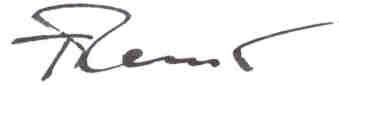 